Clinician Report Form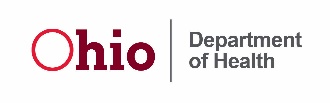 Severe Pulmonary Disease Associated with VapingReport Date: _____________Reporter Information:Name and Title: _____________________________________   Phone Number: _________________________________Facility/Hospital Name: _______________________________________________________________________________Can medical records be sent to the local health department?             Yes	             NoPatient Information:First Name: ___________________________      Middle Initial: ______      Last Name: ___________________________Date of Birth (month/day/year): _____/______/__________		Sex:          Male           Female            UnknownPatient Address: ___________________________________________________________________________________Telephone Number: (Home) _______________________________	Race:           White										       Black/African AmericanTelephone Number: (Cell) _________________________________                                Asian										       Native Hawaiian/Pacific IslanderTelephone Number: (Other) ________________________________                              American Indian/Alaskan Native                                                                                                                                                        Other: ______________________Ethnicity:   Hispanic   Non-Hispanic   UnknownPatient evaluated at (please circle):       ED visit          Treated inpatient         Treated outpatient                                    Other: ________________________________________________________Patient current disposition:                  Treated and discharged                        Date of Discharge: _____/______/__________          (please circle)			         Admitted for inpatient care					         Died                                                                Date of Death: _____/______/__________			                       Other: ___________________________________________________________Health and Medical Information:Date of Illness Onset:  _____/______/__________	Time: ____ : _____Signs/symptoms (circle all that apply):	Shortness of breath		Hypoxia				Diarrhea			Weight Loss	Cough (with or without blood)	Nausea				Fever				Weakness	Wheezing			Vomiting			Chills				Dizziness	Chest Pain (pleuritic)		Stomach Pain			Palpitation			FatigueOther: _________________________________________________________________________________Does that patient have any pre-existing conditions (specifically pulmonary disease due to rheumatologic or neoplastic processes)?             Yes		what condition: _________________________________________________________	               NoWas the patient treated for symptoms related                           Yes	No	Unknownto this current pulmonary illness?             Was the patient treated with antibiotics?                     Yes		No	Unknown	Not applicable	Did the patient’s illness respond to antibiotics?           Yes		No	Unknown	Not applicable	Was the patient treated with steroids?                          Yes	No	Unknown	Not applicable              Did the patient’s illness respond to steroids?                Yes	No	Unknown	Not applicableDid the patient require intubation?                                 Yes	No	Unknown            Not applicableTesting Information:Was laboratory testing performed?            		         Yes	No	UnknownDid any tests indicate that symptoms were indicative of a pulmonary infection?             Yes	         No	Patient’s lowest WBC count: _____________________________________________Patient’s lowest Platelet count: ___________________________________________Patient’s highest CRP: ___________________________________________________Patient’s lowest absolute lymphocyte count: _________________________________Patient’s highest AST: ____________________________________________________Patient’s highest ALT: ____________________________________________________Did the patient receive a chest x-ray or CT?             Yes	No	UnknownIf yes, which test? __________________________________________________________________Imaging results: _________________________________________________________________________________________________________________________________________________________________________Imaging contained any pulmonary infiltrates		Yes	No	Unknown(opacities or ground glass opacities)?Risk Factor Information:Did the patient use any vaping, e-cigarette, or marijuana products prior to symptom onset?             Yes	           No             Unknown	Which products were used? 		Marijuana (any kind)	(circle all that apply)			Vaped THC cartridges (e.g. dank vapes)						Vaped commercial nicotine (e.g. JUUL)						Other: ______________________________________________Product brand and description: ____________________________________________________________How soon after using vaping products did the patient begin experiencing symptoms? (minutes, hours, days)_______________________________________________________________________________Were the products laced with any other substances prior to use?             Yes	No	Unknown	If yes, with what? __________________________________________________________Was a nicotine product altered in any way prior to use?                               Yes	 No	 Unknown	If yes, altered how? _________________________________________________________How often does the patient use these vaping products? (circle one)		Every day		Some days		Occasionally		This was the first time these products were used	When did the patient start regularly using vaping products (use every day or some days)? (circle one)		Less than 6 months ago		Between 6 months and 1 year ago		More than 1 year agoWhere were the products obtained?	    From friend or family member(circle all that apply)			    From another person that is not a friend or family member				                   From store (e.g. gas station, convenience store, vape shop)				                   Other: ____________________________________________		If store,  store name: ____________________________________________________			  Store address: __________________________________________________			  Store city: _____________________________________________________			  Store state: ____________________________________________________			  Store ZIP: ______________________________________________________When were the products obtained?		Date:  _____/______/__________		Time: ____ : _____Is product available for testing?             Yes	  No	    UnknownIf you are a provider filling out this form, please contact the local health department in the jurisdiction in which the patient resides to report the suspected case. If patient residence is unknown, report to the local health department in which the provider is located. To locate a local health department please visit: https://odhgateway.odh.ohio.gov/lhdinformationsystem/Directory/GetMyLHD If you have additional questions, please contact your local health department or Kirtana Ramadugu, ODH epidemiologist, at 614-644-0743 or Courtney Dewart, CDC EIS Officer assigned to ODH, at 614-644-8784.For Local Health Department Use OnlyHealth department jurisdiction: ___________________________________________________Date reported to the local health department (MM/DD/YYYY): ___________________________Status of investigation:                                                                               Case status (see OPHCS for case definitions):  Waiting on medical records                                                                   Confirmed Medical records review					            Probable Waiting for patient response to interview request		            Suspect Patient/proxy refused interview	                                                   Not yet determined Patient lost to follow up                                                                          Not a case Not a case CompleteCase investigator contact information:Name: ______________________________________Title: _______________________________________Phone number: _______________________________Email address: ________________________________Local health departments, please return completed forms to the Ohio Department of Health via secure fax at: 614-564-2456, attention: Kirtana Ramadugu or Courtney Dewart.TestCollection DateResult (pos/neg/pending)Result DateBlood culturesRespiratory viral panelRapid influenza test/PCRSputum gram stainRespiratory Sync VirusUrine S. pneumoniae/Legionella/MycoplasmaBAL cultureOther:  